МУНИЦИПАЛЬНОЕ ОБРАЗОВАНИЕГОРОДСКОЙ ОКРУГ ГОРОД СУРГУТАДМИНИСТРАЦИЯ ГОРОДАПОСТАНОВЛЕНИЕОб утверждении границ прилегающей территории к помещению стоматологической клиники общества с ограниченной ответственностью «Доктор Павлов», на которой не допускается розничная продажа алкогольной продукцииВ соответствии с Федеральным законом от 22.11.1995 № 171-ФЗ «О государственном регулировании производства и оборота этилового спирта, алкогольной и спиртосодержащей продукции и об ограничении потребления (распития) алкогольной продукции», постановлением Правительства Российской Федерации                от 27.12.2012 № 1425 «Об определении органами государственной власти субъектов Российской Федерации мест массового скопления граждан и мест нахождения источников повышенной опасности, в которых не допускается розничная продажа алкогольной продукции, а также определении органами местного самоуправления границ прилегающих к некоторым организациям и объектам территорий, на которых не допускается розничная продажа алкого-льной продукции», решением Думы города от 28.05.2013 № 333-V ДГ «Об определении способа            расчета расстояний от некоторых организаций и (или) объектов до границ                  прилегающих к ним территорий, на которых не допускается розничная продажа алкогольной продукции», распоряжениями Администрации города от 30.12.2005 № 3686 «Об утверждении Регламента Администрации города», от 10.01.2017                № 01 «О передаче некоторых полномочий высшим должностным лицам Администрации города»: 1. Утвердить границы прилегающей территории к помещению стоматологической клиники общества с ограниченной ответственностью «Доктор Павлов», расположенному по адресу: город Сургут, улица Восход, дом 21, на которой                 не допускается розничная продажа алкогольной продукции, согласно                                приложению.2. Управлению документационного и информационного обеспечения                 разместить настоящее постановление на официальном портале Администрации города.3. Муниципальному казенному учреждению «Наш город» опубликовать настоящее постановление в средствах массовой информации.4. Контроль за выполнением постановления возложить на заместителя Главы города Шерстневу А.Ю.И.о. главы Администрации города                                                       Н.Н. КривцовПриложение к постановлениюАдминистрации городаот ____________ № _________Схемаграниц прилегающей территории к помещению стоматологической клиники общества с ограниченной ответственностью «Доктор Павлов»,расположенному по адресу: город Сургут, улица Восход, дом 21,на которой не допускается розничная продажа алкогольной продукции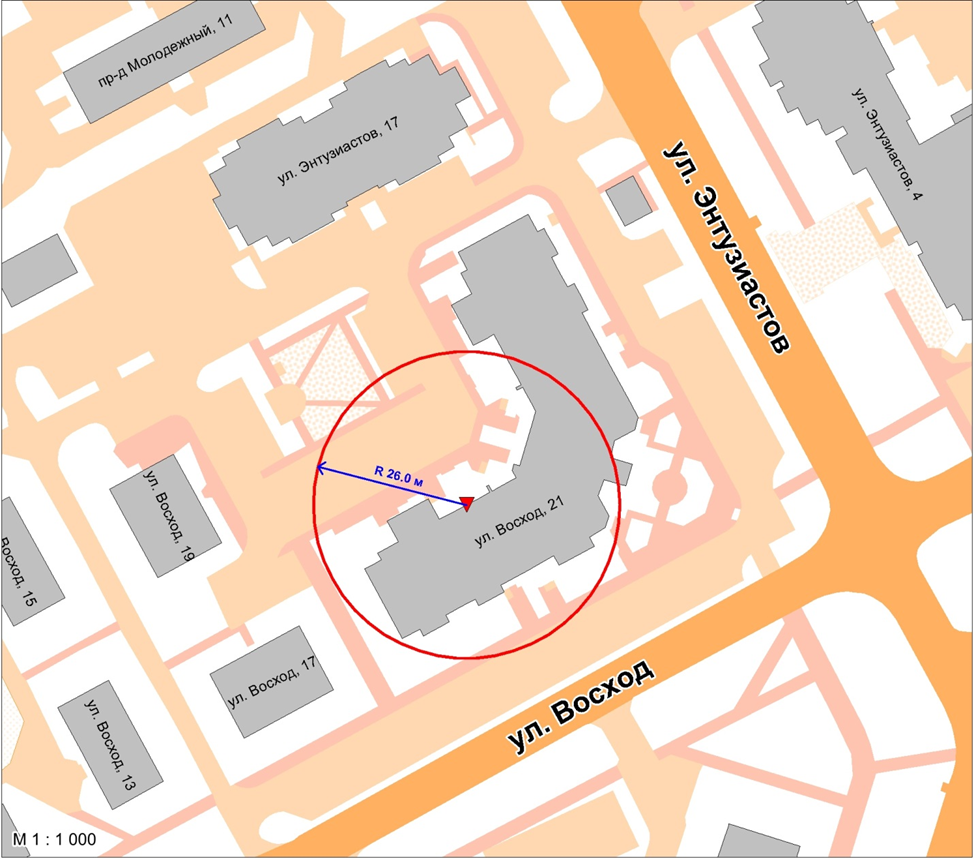 Условные обозначения:    – вход для посетителей в стоматологическую клинику общества с ограни-ченной ответственностью «Доктор Павлов»;R          – радиус в метрах.«21»112019№8684